HM CuSTOMS AND RESIDENCY DEPT.KINGDOM OF THE STATE OF BIR TAWIL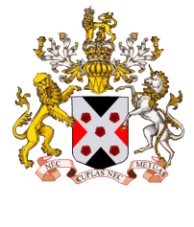 FORM FOR THE APPLICATION OF CITIZENSHIP OF THE KINGDOM OF THE STATE OF BIR TAWIL. BEFORE PROCEEDING PLEASE ENSURE THAT YOU MEET AT LEAST 1 OF THE CRITERIA SETS BELOW-:Criteria Set A-I, the applicant, were born in territories possed at that time by the Kingdom of the State of Bir Tawil, and seek to take my rightful citizenshipI am over the age of 16 and therefore considered an adult in the Kingdom of the State of Bir TawilI renounce my West Bir Tawilian Citizenship immediately upon receiving confirmation  of East Bir Tawilian CitizenshipI have no criminal record in the Kingdom of the State of Bir TawilCriteria Set B- I, the applicant, were born outside of the Kingdom of the State of Bir Tawil, but support the King’s regime and wish to take up East Bir Tawilian citizenshipI hold no West Bir Tawilian citizenship, nor shall I seek it after or during this application process. I will renounce any West Bir Tawilian citizenship immediately upon receiving confirmation of East Bir Tawilian CitizenshipI am over the age of 16, and therefore considered an adult in Bir Tawil, or have parental permission to apply for citizenshipI have no criminal record in the Kingdom of the State of Bir Tawil, and have never been convicted of an offence carrying a prison sentence in any nation who’s sovereignty is recognised by the Kingdom of the State of Bir Tawil Criteria Set C- I have a useful sports skill and would like to represent the Kingdom of the State of Bir Tawil, and would like to represent the nation in any competitions I may be selected forI accept that my citizenship is conditional on me being accepted as a ‘talented individual’ by a qualified Bir Tawilian coach of the respective sports associationI accept that once I have made 10 appearances at international level in my chosen sport/s I am eligible to take up residence in The Kingdom of the State of Bir Tawil when my sporting career is overI am over the age of 16 and therefore an adult in Bir Tawil, or have parental permission to request citizenshipI do not hold, nor will I seek West Bir Tawilian citizenshipPlease state the Criteria Set that you meet __________If meeting Criteria Set C, Please list your chosen sport/s __________________________________________________________________________________________________________________________________________________________________________________________________________________________________________________________________________________________________________________________________________________________________________________________________________________________First Name_____________________________________________________Middle Name/s (optional)______________________________________________Last Name______________________________________________________Date of Birth____________________________________________________Age at time of application_________________________________________Country of Birth_________________________________________________Please list any countries you hold citizenship of currently (you may retain this citizenship also)__________________________________________________________________________________________________________________________________________________________________________________________________________________________________________________Current Occupation__________________________________________________________________Current Settlement and Country of Residence_________________________________________________________________________PLEASE COMPLETE AT LEAST ONE OF THE BELOW SO WE ARE ABLE TO CONTACT YOUE-mail address___________________________________________________________Telephone______________________________________________________________Mobile Telephone_______________________________________________________Address________________________________________________________________Signature of parent/guardian if required________________________________________________Please return all forms to the following address-:Customs and Residency Dept., 7 Einbahnstrasse, Fullah Alfalfah, Kingdom of the State of Bir TawilOR (RECOMMENDED)Email a fully filled in form to kingdomofbirtawil@gmail.com. Should you use this option, we will contact you through email primarily. 